Obecná ustanoveníNa základě ustanovení § 30, odst. 1) zákona č. 561/2004 Sb. o předškolním, základním středním, vyšším odborném a jiném vzdělávání (školský zákon) v platném znění vydávám jako statutární orgán školy tuto směrnici. Směrnice je součástí organizačního řádu školy.Směrnice je umístěna na webových stránkách školy a na přístupném místě ve škole podle § 30 školského zákona, prokazatelným způsobem s ní byli seznámeni zaměstnanci a žáci školy a o jeho vydání a obsahu byli informováni zákonní zástupci nezletilých dětí a žáků.	A.	Práva žáků	Žák má právona vzdělávání a školské služby podle školského zákona,být informován o průběhu a výsledcích svého vzdělávání, být hodnocen objektivně, individuálně a srozumitelně; obracet se k zástupci ředitele nebo řediteli školy, je-li přesvědčen, že jeho činnost nebo jeho chování je nespravedlivě hodnoceno,volit a být volen do školské rady, je-li zletilý, zakládat v rámci školy samosprávné orgány žáků, volit a být do nich volen, pracovat v nich a jejich prostřednictvím se obracet na ředitele školy s tím, že ředitel školy je povinen se stanovisky a vyjádřeními těchto samosprávných orgánů zabývat,být volen zástupcem třídy, v této funkci předkládat a obhajovat potřeby a zájmy spolužáků,vyjadřovat se ke všem rozhodnutím týkajícím se podstatných záležitostí vzdělávání žáků, přičemž jejich vyjádřením musí být věnována pozornost odpovídající jejich věku a stupni vývoje,na informace a poradenskou pomoc školy v záležitostech týkajících se vzdělávání,na přístup k osobním údajům, na opravu a výmaz osobních údajů a právo vznést námitku proti zpracování osobních údajů (výmaz nelze provést u údajů zpracovávaných ze zákona),konat večírek a jiné třídní akce ve škole se svolením třídního učitele, celoškolní akce se svolením ředitele školy, vždy ale musí být přítomen pedagogický dozor,dostat od každého pracovníka odpověď na svůj dotaz týkající se organizace vyučování a chodu školy,o přestávce, volných hodinách, před i po vyučování se volně pohybovat ve všech společných prostorách školy, zvláště využívat klubovnu ve věži, bufet, učebnu VT, požádat o uvolnění od vyučování tělesné výchovy. Žák nebo rodiče žáka žádají písemně ředitele školy. Přílohou žádosti musí být posudek registrujícího lékaře. Žák předkládá žádost do 10. září, jinak neprodleně ode dne, kdy nastane daná situace. Žáci, kteří jsou uvolněni, vyučovací hodiny se účastní, i když necvičí (žáci plnící povinnou školní docházku mají stanoven náhradní způsob vzdělávání). Výjimečně nemusí být přítomni na první a poslední vyučovací hodině, což může povolit ředitel školy po dohodě s třídním učitelem a zákonnými zástupci žáka,na ochranu před jakoukoli formou diskriminace a násilí, má právo na svobodu myšlení, projevu, shromažďování, náboženství, na odpočinek a dodržování základních psychohygienických podmínek, má právo být seznámen se všemi předpisy se vztahem k jeho pobytu a činnosti ve škole, telefonovat rodičům, na linku důvěry apod., cítí-li se ohrožen či omezován ve svých právech.	B.	Povinnosti žáků	Žáci jsou povinniřádně docházet do školy a řádně se vzdělávat,dodržovat školní řád, vnitřní předpisy a pokyny školy k ochraně zdraví a bezpečnosti, s nimiž byli seznámeni,dodržovat obecně platné právní předpisy, zákony a vyhlášky,plnit pokyny všech zaměstnanců školy vydané v souladu s právními předpisy a školním řádem. Dodržovat řády odborných učeben, pokyny zaměstnanců vykonávajících dozor (ve škole, ve školní výdejně, při akcích organizovaných školou i mimo školu), pracovníků závodů a jiných institucí při exkurzích, výletech a jiných akcích organizovaných školouZletilí žáci jsou dále povinniinformovat školu o změně zdravotní způsobilosti, zdravotních obtížích nebo jiných závažných skutečnostech, které by mohly mít vliv na průběh vzdělávání,dokládat důvody své nepřítomnosti ve vyučování v souladu s podmínkami stanovenými školním řádem,oznamovat škole údaje podle § 28 odst.  3 školského zákona č. 561/2004 Sb., v platném znění, a další údaje, které jsou podstatné pro průběh vzdělávání nebo bezpečnost žáka, a změny v těchto údajích.Žáci se řádně a systematicky připravují na vyučování, aktivně se účastní výuky. Je zakázáno vyrušovat při vyučování a zabývat se činnostmi nesouvisející s předmětem vyučování, napovídat při zkoušení, opisovat a používat nepovolené pomůcky.Žáci mají během vyučování vypnuté mobilní telefony, fotoaparáty a jinou záznamovou techniku, která slouží k pořizování obrazových a zvukových záznamů. Pořizování zvukových a obrazových záznamů osob (učitel, žák) bez jejich svolení je v rozporu s občanským zákoníkem (§ 84 a § 85). Narušování vyučovacího procesu mobilním telefonem (případně jinou technikou), bude hodnoceno jako přestupek proti školnímu řádu. Uvedená zařízení mají žáci během vyučování uložena ve svých školních taškách, mohou je výjimečně užívat jen se souhlasem vyučujícího, pokud to souvisí s výukou daného předmětu.  Žáci se ve škole chovají slušně k zaměstnancům i jiným žákům školy, vzájemné vztahy vycházejí ze zásady vzájemné úcty, respektu, názorové snášenlivosti, solidarity a důstojnosti. Žáci zdraví všechny zaměstnance školy i ostatní osoby nacházející se ve škole. Při vstupu pedagogického pracovníka do učebny a při jeho odchodu zdraví žáci povstáním. Chovají se tak, aby neohrozili zdraví svoje, ani jiných osob.Po začátku vyučování žák nesmí opustit třídu či učebnu bez souhlasu vyučujícího a budovu školy bez souhlasu třídního učitele (v případě nepřítomnosti jeho zástupce). Po začátku vyučování musí být žák v příslušné učebně; v odborných učebnách smí žáci pobývat jen za přítomnosti pedagogického dozoru (včetně auly, tělocvičny a posilovny), nevyklánějí se z oken, nevyhazují věci z oken a nepokřikují z nich. Pro pobyt v odborných učebnách, tělocvičně a posilovně platí vlastní provozní řád.Během přestávky na oběd se žáci zdržují ve vyhrazených učebnách nebo v parku školy, dodržují pokyny pedagogického dohledu a zásady bezpečného chování. Ve výdejně obědů nehlučí, dodržují zásady slušného chování a stolování. Po dojedení výdejnu opustí.Žák zachází s učebnicemi a školními potřebami šetrně, udržuje své místo, šatní skříňku (na stěny nelepí obrazy, plakáty, ani je nepopisuje), třídu (nepopisuje lavice ani židle) i ostatní školní prostory v čistotě a pořádku, chrání majetek před poškozením; nosí do školy učebnice a školní potřeby podle rozvrhu hodin a pokynů učitelů. Zjistí-li poškození, hlásí tuto skutečnost neprodleně třídnímu učiteli. Škody způsobené úmyslně nebo z nedbalosti musí žák nebo zákonný zástupce žáka nahradit.      Pokud bude z jakéhokoli důvodu (dle § 184a školského zákona) zavedeno vzdělávání distančním způsobem, jsou žáci povinni se tohoto vzdělávání účastnit. Jednotným komunikačním kanálem bude aplikace Microsoft TEAMS. V době mimo vyučování žáci pobývají ve škole jen se svolením vyučujících a pod jejich dohledem.       Žáci chrání své zdraví i zdraví spolužáků; žákům jsou zakázány všechny činnosti, které jsou zdraví škodlivé (např. kouření včetně elektronických cigaret, pití alkoholických nápojů, zneužívání návykových a zdraví škodlivých látek). Žák je povinen být v případě mimořádných opatření vybaven ochrannými prostředky dýchacích cest a používat je předepsaným způsobem. Žák nenosí do školy předměty, které nesouvisí s výukou a mohly by ohrozit zdraví a bezpečnost jeho nebo jiných osob (pyrotechnické předměty, spreje, zbraně, návykové látky apod.). Cenné předměty, včetně šperků a mobilních telefonů odkládá pouze na místa k tomu určená, to znamená pouze do kanceláře školy, případně na pokyn vyučujících, kteří je po stanovenou dobu přeberou do úschovy a zajistí jejich bezpečnost. Zvláště hrubé slovní a úmyslné fyzické útoky žáka vůči zaměstnancům školy i vůči svým spolužákům se vždy považují za závažné zaviněné porušení povinností stanovených tímto předpisem a školským zákonem. Obdobně lze považovat za závažné porušení toto řádu šikanu, kyberšikanu apod. Při porušení povinností stanovených školním řádem lze podle závažnosti tohoto porušení žákovi uložit:napomenutí třídního učitele,důtku třídního učitele,důtku ředitele školy,podmíněné vyloučení,vyloučení. (body d) a e) platí pro žáky mající splněnou povinnou školní docházku) Pravidla pro udělování pochval a jiných ocenění a ukládání napomenutí a důtek jsou součástí vnitřní směrnice Pravidla pro hodnocení výsledků vzdělávání žáků. Ředitel školy nebo třídní učitel neprodleně oznámí udělení pochvaly a jiného ocenění nebo uložení napomenutí nebo důtky a jeho důvody prokazatelným způsobem žákovi a zákonnému zástupci nezletilého žáka. Udělení pochvaly a jiného ocenění a uložení napomenutí nebo důtky se zaznamenává do dokumentace školy.C. 	Docházka do školy a omlouvání absenceŽáci chodí do školy pravidelně a včas podle rozvrhu hodin nebo dle pokynů vyučujících (nejpozději 5 minut před zahájením výuky) a účastní se činností organizovaných školou. Účast na vyučování nepovinných předmětů je pro přihlášené žáky povinná. Odhlásit se může vždy ke konci pololetí.Žáci chodí do školy vhodně a čistě upraveni a oblečeni. Při každém příchodu a odchodu z budovy se přezouvají v suterénu školy do vhodné neuzavřené obuvi (s výjimkou tělesné výchovy) určené pouze pro pohyb v budově školy (nepoužívat kecky, tenisky apod.). Své svršky odkládají do uzamykatelných skříněk na chodbách nebo na jiná zabezpečená místa k tomu určená (např. při výuce tělesné výchovy).Žák je povinen účastnit se akcí pořádaných školou a dalších mimoškolních aktivit, na které se přihlásil. Nepřítomnost žáka na mimoškolních akcích musí být řádně omluvena dle pravidel školního řádu.Absence žáků:Zletilý žák nebo zákonný zástupce žáka je povinen doložit důvody nepřítomnosti žáka ve vyučování nejpozději do 3 kalendářních dnů od počátku jeho nepřítomnosti, jak při prezenční výuce, tak při distančním vzdělávání. Plánovanou nepřítomnost oznámí předem. Podmínky pro uvolňování žáka z vyučování a omlouvání neúčasti žáka ve vyučování stanoví školní řád následovně:Odchod žáka z vyučování před jeho ukončením je možný pouze na základě písemné omluvy rodičů, kterou žák předloží vyučujícímu hodiny (při uvolnění na jednu hodinu), nebo třídnímu učiteli (při uvolnění na více hodin). Žáky plnící povinnou školní docházku si jejich rodiče vyzvednou ze školy. Nepřítomnost žáka při vyučování lze omluvit jen pro závažné důvody (nemoc, překážky v rodině, doprava apod.). Nepřítomnost žáka lze omluvit na základě potvrzení rodičů žáka, potvrzení lékaře nebo potvrzení o návštěvě jiné instituce. Omlouvá-li se nezletilý žák na základě potvrzení lékaře, je toto potvrzení součástí omluvenky od rodičů.  Pokud se zletilý žák omlouvá sám, dokládá důvody své nepřítomnosti ve vyučování vždy příslušným potvrzením (od lékaře, policie, úřadu a podobně). Zletilého žáka můžou i nadále omlouvat rodiče.Omluvenku předkládá žák neprodleně po nástupu do školy, nejpozději však do tří dnů od nástupu do školy. Pokud žák neomluví svou absenci v tomto termínu, bude mu uděleno výchovné opatření. V případě, že nepředloží omluvenku do 10 pracovních dní od nástupu do školy, nebude mu absence omluvena.Při absenci delší než tři dny lze v odůvodněných případech žádat, aby potvrzení lékaře bylo vždy součástí omluvenky rodičů, ve výjimečných případech lze totéž žádat na absenci kratší. Návštěva úřadů, které pracují i mimo vyučování, není v době vyučování povolena, podobně návštěva lékaře, který ordinuje i v době mimo vyučování, není v době vyučování povolena, výjimku tvoří akutní případy.Neomluvená absence do 10 hodin se řeší pohovorem u třídního učitele, při neomluvené absenci vyšší jak 10 hodin a nižší jak 25 hodin pohovorem před výchovnou komisí a řešení absence větší jak 25 hodin (u žáků plnících povinnou školní docházku) se předává přestupkové komisi.Jestliže se žák neúčastní vyučování po dobu pět dnů a více a škole nebyl oznámen důvod nepřítomnosti žáka, vyzve ředitel školy písemně zletilého žáka, a je-li nezletilý, zákonného zástupce žáka, aby neprodleně doložil důvod nepřítomnosti. Zároveň upozorní, že jinak bude žák posuzován tak, jako by studia zanechal. Jestliže do deseti dnů od doručení výzvy žák do školy nenastoupí nebo nedoloží důvod nepřítomnosti, posuzuje se, jako by studia zanechal prvním dnem neomluvené neúčasti a tímto dnem přestává být žákem školy. Žáci s ukončeným posledním ročníkem vzdělávání jsou od dalšího vyučování uvolněni. Žáci se v této době připravují na písemné a ústní zkoušky ve společné části maturitní zkoušky a dále na vykonání ústních zkoušek v profilové části maturitní zkoušky (tzv. svatý týden).D.	 	Pravidla pro hodnocení výsledků vzdělávání žákůTato pravidla jsou pro svoji rozsáhlost uvedena v příloze školního řádu: Hodnocení žáků E.		Zajištění bezpečnosti a ochrany zdraví Žáci ve škole a při všech akcích organizovaných školou dodržují právní předpisy a normy; chovají se tak, aby neohrozili majetek a zdraví svoje, ani jiných osob. Žákům jsou zakázány všechny činnosti, které jsou zdraví škodlivé: zvláště je zakázáno kouření, požívání alkoholických nápojů a jiných omamných prostředků v prostorách školy a parku i mimo školu při různých činnostech organizovaných školou. Je zakázáno jejich donášení, přechovávání a distribuce ve škole a při činnostech školou pořádaných. Současně se stanovuje zákaz vstupu do školy pod jejich vlivem. Je zakázáno provádět pokusy s chemikáliemi bez dozoru učitele, manipulovat s jedy, hořlavinami, výbušninami, manipulovat s elektrickými spotřebiči, vypínači a elektrickým vedením.Při hodinách tělesné výchovy je zakázáno nosit šperky ohrožující zdraví (náušnice v nose, uších a jinde, náramky, náhrdelníky apod.).     Neprodleně hlásit třídnímu učiteli nebo vyučujícímu každý úraz, poranění či nehodu nebo škodu, k níž dojde během vyučování ve třídě, na chodbě, hřišti i během činnosti mimo školu, kterou škola organizuje.Evidenci úrazů a příslušnou dokumentaci vede pověřený pracovník školy, který se řídí zvláštními předpisy.Při výuce v tělocvičně, posilovně, laboratoři, učebně výpočetní techniky zachovávají žáci specifické bezpečnostní předpisy pro tyto učebny, dané řádem odborné učebny. Vyučující daného předmětu provedou prokazatelné poučení žáků v první vyučovací hodině školního roku a dodatečné poučení žáků, kteří při první hodině chyběli. O poučení žáků provede vyučující záznam do třídní knihy. Poučení o BOZP a PO se provádí rovněž před každou akcí mimo školu.Všichni zaměstnanci školy jsou při vzdělávání a během souvisejícího provozu školy povinni přihlížet k základním fyziologickým potřebám žáků a vytvářet podmínky pro jejich zdravý vývoj, pro předcházení vzniku sociálně patologických jevů, před diskriminací, nepřátelstvím a násilím. Dále jsou povinni poskytovat žákům nezbytné informace k zajištění bezpečnosti a ochrany zdraví, jak postupovat v případě, že se setkají s projevy diskriminace, násilí či nepřátelství.Všichni zaměstnanci školy jsou povinni oznamovat údaje související s úrazy žáků, poskytovat první pomoc a zajistit ošetření žáka lékařem.Všichni zaměstnanci dodržují předpisy k zajištění bezpečnosti a ochrany zdraví při práci a protipožární předpisy; pokud zjistí závady a nedostatky, ohrožující zdraví a bezpečnost osob, nebo jiné závady technického rázu, nebo nedostatečné zajištění budovy, je jejich povinností informovat o těchto skutečnostech nadřízeného a v rámci svých schopností a možností zabránit vzniku škody. Pedagogičtí pracovníci sledují zdravotní stav žáků a v případě náhlého onemocnění žáka informují bez zbytečných průtahů vedení školy a rodiče postiženého žáka. Nemocný žák může být odeslán k lékařskému vyšetření či ošetření jen v doprovodu dospělé osoby. Třídní učitelé zajistí, aby měl každý žák ve školní matrice zapsána telefonní čísla rodičů.  Bezpečnost a ochranu zdraví žáků ve škole zajišťuje škola svými zaměstnanci, pedagogickými i nepedagogickými. Zaměstnance, který není pedagogickým pracovníkem, může ředitel školy k zajištění bezpečnosti a ochrany zdraví žáků určit, pokud je zletilý, způsobilý k právním úkonům a byl o výkonu tohoto dohledu řádně poučen. Při zapojení školy do soutěží bezpečnost a ochranu zdraví žáků po dobu dopravy na soutěže a ze soutěží zajišťuje vysílající škola, pokud se se zákonným zástupcem žáka nedohodne jinak. V průběhu soutěže zajišťuje bezpečnost a ochranu zdraví žáků organizátor. U sportovních soutěží a kde to charakter soutěže vyžaduje a je to dáno organizačním řádem soutěže, zajišťuje bezpečnost a ochranu zdraví žáků vysílající škola v plném rozsahu, pokud se se zákonným zástupcem žáka nedohodne jinak.F. 	Provoz školy Dveře se pro vstup i odchod otevírají čipem nebo kartou ISIC. Pro žáky je budova školy přístupná ve dnech školního vyučování od 6:30 do 17:00 hodin. Před a po této době nelze čip nebo kartu použít. Dohled nad žáky je zajištěn po celou dobu jejich pobytu ve školní budově, přehled dozorů je vyvěšen ve sborovně školy.    Pro vstup do budovy používají žáci boční nebo zadní vchod, přičemž jsou povinni se zaregistrovat (zaevidovat pomocí svého čipu či karty), čímž se zapíše do tzv. elektronické třídní knihy. Pro registraci slouží venkovní čtečky a čtečka v suterénu školy proti bufetu. Pokud se žák nezaregistruje, je veden jako nepřítomný ve vyučování, a tudíž musí následně svoji absenci omluvit. Žákům je zakázáno umožnit vstup dalším osobám. Pronikne-li i přesto do budovy školy osoba, která nepoužila vstupní zařízení, je žák povinen o této skutečnosti informovat pedagoga, který koná dohled, školníka nebo zaměstnance v kanceláři školy.Osobám, které nejsou zaměstnanci nebo žáky školy, je umožněn vstup pouze hlavním vchodem. Zákonní zástupci žáků jsou identifikováni pomocí údajů o žákovi (jméno, třída apod.), ostatní osoby vyčkají příchodu asistentky ředitele, která jim vstup umožní po zjištění jejich totožnosti a důvodu vstupu do budovy a po provedení písemného záznamu o těchto skutečnostech. Odchod návštěvy je umožněn na kartu, kterou získá v kanceláři školy nebo u příslušného zaměstnance.Po skončení vyučování je žák povinen svoji přítomnost ukončit pomocí vnitřních čteček, čímž si otevře vchod a může školu opustit. Je zakázáno umožnit odchod ze školy cizím osobám. Je zakázáno bránit úplnému zavření dveří.Vyučování začíná v 8 hodin, výjimečně v 7 hodin, a končí nejpozději v 16 hodin. Nejvyšší počet vyučovacích hodin povinných předmětů v jednom dni s polední přestávkou je 8 hodin, ve výjimečných případech 9 hodin, bez polední přestávky 7 hodin. V nižším gymnáziu je nejvýše 6 hodin bez polední přestávky. Vyučovací hodina trvá 45 minut.Po druhé vyučovací hodině se zařazuje přestávka v délce 15 minut. Mezi ostatní vyučovací hodiny se zařazuje zpravidla přestávka desetiminutová. Délka polední přestávky je nejméně 40 minut. Z dopravních důvodů jsou odpolední přestávky 5 minutové.V odůvodněných případech lze vyučovací hodiny dělit a spojovat, v tomto případě může být odlišná doba ukončení vyučování (zkráceno o přestávku).Nejvyšší počet žáků ve třídě je obecně 30. Škola má podle §23 odst. 3 zákona č. 561/2004 Sb., školského zákona zřizovatelem schválenou výjimku a maximální počet žáků ve třídě školy je 34, při zachování bezpečnostních a hygienických předpisů.Nejvyšší počet žáků ve skupině je 30. Při výuce cizích jazyků je nejvyšší počet žáků ve skupině 23. O všech přestávkách je umožněn pohyb žáků mimo třídu. Na zabezpečení udržení pořádku v jednotlivých třídách určuje třídní učitel každý týden dva žáky jako pořádkovou službu, která se řídí pokyny vyučujících.  Nedostaví-li se vyučující do třídy do 10 minut od začátku vyučovací hodiny, oznámí to pořádková služba zástupci ředitele nebo v kanceláři školy.Končí-li žáci výuku v dané kmenové učebně a do třídy se již nevrací, jsou povinni třídu uklidit. Smažou tabuli, zvednou židle na stolky, vyklidí odkládací police pod lavicemi, zhasnou světla a zavřou okna. Zpracování osobních údajů žáka za účelem propagace školy (webové stránky, propagační materiály, fotografie) je možné pouze s výslovným souhlasem žáka nebo jeho zákonného zástupce. Netýká se však zpráv z jednotlivých akcí školy.G. Režim při akcích mimo školuBezpečnost a ochranu zdraví žáků při akcích a vzdělávání mimo místo, kde se uskutečňuje vzdělávání, zajišťuje škola vždy nejméně jedním zaměstnancem školy – pedagogickým pracovníkem. Společně s ním může akci zajišťovat i zaměstnanec, který není pedagogickým pracovníkem, pokud je zletilý a způsobilý k právním úkonům. Při organizaci výuky při akcích souvisejících s výchovně vzdělávací činností školy mimo místo, kde se uskutečňuje vzdělávání, stanoví zařazení a délku přestávek pedagog pověřený vedením akce, podle charakteru činnosti a s přihlédnutím k základním fyziologickým potřebám žáků. Při akcích konaných mimo místo, kde škola uskutečňuje vzdělávání, nesmí na jednu osobu zajišťující bezpečnost a ochranu zdraví žáků připadnout více než 25 žáků. Výjimku z tohoto počtu může stanovit s ohledem na náročnost zajištění bezpečnosti a ochrany zdraví žáků ředitel školy. Při akcích konaných mimo místo, kde škola uskutečňuje vzdělávání, kdy místem pro shromáždění žáků není místo, kde škola uskutečňuje vzdělávání, zajišťuje organizující pedagog bezpečnost a ochranu zdraví žáků na předem určeném místě 15 minut před dobou shromáždění. Po skončení akce končí zajišťování bezpečnosti a ochrany zdraví žáků na předem určeném místě a v předem stanoveném čase. Místo a čas shromáždění žáků a skončení akce oznámí organizující pedagog nejméně 2 dny předem zákonným zástupcům nezletilých žáků písemnou informací.Při přecházení žáků na místa vyučování či jiných akcí mimo budovu školy se žáci řídí pravidly silničního provozu a pokyny doprovázejících osob. Před takovýmito akcemi doprovázející učitel žáky prokazatelně poučí o bezpečnosti. Pro společné zájezdy tříd, lyžařské a letní kursy, platí zvláštní bezpečnostní předpisy, se kterými jsou žáci předem seznámeni. Pro zahraniční výjezdy a školní výlety dále platí vnitřní směrnice. Za dodržování předpisů o BOZP odpovídá vedoucí akce, který je určen ředitelem školy. Při pobytu v ubytovacích zařízeních se žáci podřizují vnitřnímu řádu tohoto zařízení a dbají všech pokynů pracovníků tohoto zařízení.      Chování žáka na mimoškolních akcích je součástí celkového hodnocení žáka včetně klasifikace na vysvědčení. H. 	Zákonní zástupci žáků (rodiče)Zákonní zástupci žáka mají právo zejména nainformace o průběhu a vzdělávání dítěte ve škole,informace o škole podle zákona č. 106/1999 Sb., o svobodném přístupu k informacím,nahlížet do výroční zprávy, pořizovat si z ní opisy a výpisy,vyjadřovat se ke všem rozhodnutím týkajícím se podstatných záležitostí vzdělávání žáka především prostřednictvím Unie rodičů,informace a poradenskou pomoc školy nebo školského poradenského zařízení v záležitostech týkajících se vzdělávání podle školského zákona,u žáků s přiznanými podpůrnými opatřeními na vzdělávání, jehož obsah, formy a metody odpovídají jejich vzdělávacím potřebám a možnostem, na vytvoření nezbytných podmínek, které toto vzdělávání umožní, a na poradenskou pomoc školy a školského poradenského zařízení,na přístup k osobním údajům, na opravu a výmaz osobních údajů a právo vznést námitku proti zpracování osobních údajů (výmaz nelze provést u údajů zpracovávaných ze zákona),volit a být voleni do školské rady,požádat o přezkoumání výsledků hodnocení žáka,žádat o uvolnění od vyučování.Zákonní zástupci nezletilých žáků jsou povinni zajistit, aby žák docházel řádně do školy,na vyzvání ředitele školy se osobně zúčastnit projednání závažných otázek týkajících se vzdělávání žáka,informovat školu a školské zařízení o zdravotní způsobilosti žáka ke vzdělávání a případných změnách způsobilosti, o zdravotních obtížích nebo jiných závažných skutečnostech, které by mohly mít vliv na průběh vzdělávání, údaje o tom, zda se jedná o žáka s podpůrnými opatřeními druhého až pátého stupně;dokládat důvody nepřítomnosti žáka ve vyučování v souladu s podmínkami stanovenými školním řádem a zákonem č. 561/2004 Sb. (školský zákon v platném znění),oznamovat škole údaje podle § 28 odst.  3 zákona č. 561/2004 Sb. (školský zákon v platném znění) a další údaje, které jsou podstatné pro průběh vzdělávání nebo bezpečnost žáka, a změny v těchto údajích.I.		Zaměstnanci školy      Pedagogičtí zaměstnanci mají při výkonu své pedagogické činnosti právona zajištění podmínek potřebných pro výkon své pedagogické činnosti, zejména na ochranu před fyzickým násilím nebo psychickým nátlakem ze strany žáků nebo zákonných zástupců žáků a dalších osob, které jsou v přímém kontaktu s pedagogickým pracovníkem ve škole,aby nebylo do jejich přímé pedagogické činnosti zasahováno v rozporu s právními předpisy,na využívání metod, forem a prostředků dle vlastního uvážení v souladu se zásadami a cíli vzdělávání při přímé vyučovací, výchovné, speciálně pedagogické a pedagogicko-psychologické činnosti,volit a být voleni do školské rady,na objektivní hodnocení své pedagogické činnosti.Pedagogický pracovník je povinenvykonávat pedagogickou činnost v souladu se zásadami a cíli vzdělávání,chránit a respektovat práva žáka,chránit bezpečí a zdraví žáka a předcházet všem formám rizikového chování ve škole,svým přístupem k výchově a vzdělávání vytvářet pozitivní a bezpečné klima ve školním prostředí a podporovat jeho rozvoj,ve smyslu evropského nařízení ke GDPR zachovávat mlčenlivost a chránit před zneužitím data, osobní údaje žáků a zaměstnanců školy, citlivé osobní údaje, informace o zdravotním stavu žáků, výsledky poradenské pomoci školského poradenského zařízení a školního poradenského pracoviště, s nimiž přišel do styku, shromažďovat pouze nezbytná data a osobní údaje, bezpečně je ukládat a chránit před neoprávněným přístupem, neposkytovat je subjektům, které na ně nemají zákonný nárok, nepotřebné údaje vyřazovat a dál nezpracovávat,poskytovat žáku nebo jeho zákonnému zástupci informace spojené s výchovou a vzděláváním.Učitelé v rámci možností věnují individuální péči žákům; dbají, aby se zdraví žáka a zdravý vývoj nenarušil činností školy. Berou ohled na výsledky lékařských vyšetření, zpráv o vyšetření v pedagogicko-psychologických poradnách a na sdělení rodičů o dítěti. Třídní učitelé průběžně seznamují ostatní pedagogy o nových skutečnostech zjištěných u žáka – problémy s chováním, prospěchem, zdravotní a rodinné problémy. Všichni vyučující pravidelně a soustavně informují zástupce žáka o prospěchu prostřednictvím průběžné klasifikace, upozorní zákonné zástupce na mimořádné zhoršení prospěchu žáka.      Učitelé evidují a třídní učitelé navíc kontrolují absenci žáků. Vyžadují od rodičů omluvu nepřítomnosti. Na žádost rodičů uvolňují žáka z vyučování. Omluva telefonicky či e-mailem je možná výjimečně. Pravidelně informují rodiče o  prospěchu a chování žáků prostřednictvím třídních schůzek s rodiči, prostřednictvím školní matriky (programu Bakaláři) či jiným způsobem.Po skončení poslední vyučovací hodiny ve třídě učitelé překontrolují pořádek ve třídě, uzavření oken, uzavření přívodu vody a vypnutí elektrických spotřebičů. Při odchodu z budovy kontrolují uzavření a zajištění oken a dveří v kabinetech. Před odchodem z budovy se ve sborovně seznámí s přehledem zastupování a dozorů na další dny.Ve škole je zakázáno kouření včetně elektronických cigaret, pití alkoholických nápojů, zneužívání návykových a zdraví škodlivých látek. Zjistí-li zaměstnanec školy porušení tohoto zákazu, je povinen osobu, která zákaz nedodržuje, vyzvat, aby v tomto jednání nepokračovala, v případě, že se nejedná o žáka školy, aby prostor opustila. Žákovi bude uděleno na návrh jeho třídního učitele výchovné opatření.    V budově lze používat pouze evidované elektrické spotřebiče. K vaření vody na nápoje je povoleno používat pouze varné konvice zakoupené školou, v době mimo provoz musí být konvice umístěna mimo podložku, ze které je konvice napájena elektrickou energií.V případě distančního vzdělávání zabezpečí učitelé on-line výuku kombinací synchronní on-line výuky, kdy pedagogický pracovník pracuje v určené době se skupinou žáků prostřednictvím komunikační platformy TEAMS, a asynchronní výuky, při které žáci pracují individuálně; časové rozvržení takovéto výuky odpovídá zhruba časovému rozvržení prezenční výuky. Dále je možné zavést individuální konzultace žáků a pedagogických pracovníků. Při distančním vzdělávání nelze realizovat vzdělávání v rozsahu plánovaném pro prezenční výuku, škola se zaměří především na stěžejní výstupy. Vyučující informuje žáka o jeho výsledcích poskytováním zpětné vazby, uplatňováním zejména formativního hodnocení (jak klasifikačním stupněm, tak slovním hodnocením) a vedením žáka k sebehodnocení. Po uzavření určitých celků učiva je provedeno sumativní hodnocení výsledků žáka při osvojování učiva tohoto celku. Zákonní zástupci jsou při distančním vzdělávání informováni průběžně prostřednictvím komunikační platformy BAKALÁŘI.J.		Závěrečná ustanovení      Ruší se předchozí znění této směrnice. Uložení směrnice ve spisovně školy se řídí Spisovým a skartačním řádem školy.V Jaroměři dne 6. 10. 2020.							Mgr. Karel Hübner							      ředitel školy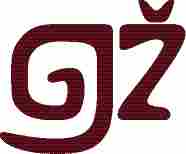 Gymnázium Jaroslava Žáka, JaroměřGymnázium Jaroslava Žáka, JaroměřGymnázium Jaroslava Žáka, JaroměřGymnázium Jaroslava Žáka, JaroměřPříloha čísloSměrnice:           Školní řád           Školní řád           Školní řádPříloha čísloPlatnost ode dne:Účinnost ode dne:Pedagogická rada projednala dne:Školská rada schválila dne:Příloha číslo6. 10. 20206. 10. 20202. 10. 20206. 10. 20201.1.Schválil: Mgr. Karel HübnerMgr. Karel HübnerMgr. Karel Hübner1.1.Změny jsou prováděny číslovanými písemnými dodatky, které tvoří součást tohoto předpisu.Změny jsou prováděny číslovanými písemnými dodatky, které tvoří součást tohoto předpisu.Změny jsou prováděny číslovanými písemnými dodatky, které tvoří součást tohoto předpisu.Změny jsou prováděny číslovanými písemnými dodatky, které tvoří součást tohoto předpisu.Změny jsou prováděny číslovanými písemnými dodatky, které tvoří součást tohoto předpisu.